ОБЩЕЕ КОЛИЧЕСТВО МЕСТ ДЛЯ ПРИЕМА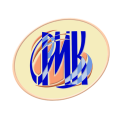 ПО СПЕЦИАЛЬНОСТЯМ,  ПРОФЕССИЯМ И ПРОФОБУЧЕНИЮСПЕЦИАЛЬНОСТИСПЕЦИАЛЬНОСТИСПЕЦИАЛЬНОСТИСПЕЦИАЛЬНОСТИСПЕЦИАЛЬНОСТИСПЕЦИАЛЬНОСТИСПЕЦИАЛЬНОСТИ№Код специальностиНаименование специальностиФорма обученияОбщее количество местКоличество бюджетных мест Количество мест на платной основе35.02.08Электрификация и автоматизация сельского хозяйстваочно2525-23.02.07Техническоеобслуживание иремонт автомобильного транспортаочно2525-43.02.13Технология парикмахерского искусстваочно2525-29.02.04Конструирование, моделирование и технология швейных изделийочно2525-35.02.08Электрификация и автоматизация сельского хозяйствазаочно402020ПРОФЕССИИПРОФЕССИИПРОФЕССИИПРОФЕССИИПРОФЕССИИПРОФЕССИИПРОФЕССИИ№Код профессииНаименование профессииФорма обученияОбщее количество местКоличество бюджетных мест Количество мест на платной основе1.08.01.25Мастер отделочных строительных и декоративных работочно2525-3.38.02.01Экономика и бухгалтерский учет (по отраслям)заочно20-20ПРОФОБУЧЕНИЕПРОФОБУЧЕНИЕПРОФОБУЧЕНИЕПРОФОБУЧЕНИЕПРОФОБУЧЕНИЕПРОФОБУЧЕНИЕПРОФОБУЧЕНИЕ№Код  Наименование профобученияФорма обученияОбщее количество местКоличество бюджетных мест Количество мест на платной основе1.19601Швея очно2424-2.19861 Электромонтер по ремонту и обслуживанию электрооборудованияочно2424-